     ΕΛΛΗΝΙΚΗ ΔΗΜΟΚΡΑΤΙΑ 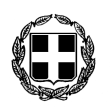       ΝΟΜΟΣ ΔΩΔΕΚΑΝΗΣΟΥ                 ΔΗΜΟΣ ΚΩΑπόσπασμα από το 2ο πρακτικό της από 11-02-2014   συνεδρίασηςτης Οικονομικής Επιτροπής του Δήμου Κω.ΠΕΡΙΛΗΨΗ«Κατακύρωση  ανοικτού διαγωνισμού προμήθειας και τοποθέτησης Υπόγειων κάδων Απορριμμάτων»              Σήμερα στις  11 Φεβρουαρίου 2014, ημέρα Τρίτη & ώρα 13:00, η Οικονομική Επιτροπή του Δήμου Κω, συνήλθε σε δημόσια συνεδρίαση στο Δημοτικό Κατάστημα, ύστερα από την υπ’ αριθμ. πρωτ. 4265/07-02-2014 πρόσκληση, που εκδόθηκε από τον Πρόεδρο, και γνωστοποιήθηκε  στα μέλη της αυθημερόν  σύμφωνα με τις διατάξεις των άρθρων 72, 74 και 75 του Ν. 3852/2010 (ΦΕΚ 87 / Α΄ /07-06-2010) – «Νέα Αρχιτεκτονική της  Αυτοδιοίκησης και της Αποκεντρωμένης Διοίκησης – Πρόγραμμα Καλλικράτης» .   	Πριν από την έναρξη της συνεδρίασης αυτής, ο Πρόεδρος διαπίστωσε ότι στο σύνολο των   μελών ήσαν :     Στην συνεδρίαση παρευρέθηκε  υπάλληλος του Δήμου Κω, για την ορθή τήρηση των πρακτικών, όπως προβλέπεται από τις διατάξεις του άρθρου 75 του Ν.3852/2010.        Ο Πρόεδρος, ύστερα από την διαπίστωση απαρτίας, κήρυξε την έναρξη της  συνεδρίασης και εισηγήθηκε  ως κατωτέρω τα θέματα της ημερήσιας διάταξης. ΘΕΜΑ 11οΑΡ. ΑΠΟΦ. : 29      Ο  Πρόεδρος  εισηγούμενος το 11ο  θέμα  της ημερήσιας διάταξη έθεσε στη διάθεση των μελών το Α.Π. 48835/23-12-2013  Πρακτικό Διενέργειας ανοικτού Διαγωνισμού «Προμήθειας και τοποθέτησης Υπόγειων κάδων Απορριμμάτων». Σύμφωνα με το πρακτικό αυτό στον ανοικτό διαγωνισμό κατατέθηκε  (1) προσφορά ενδιαφερόμενου  προμηθευτή,  ήτοι της  εταιρείας  «ECOSYNERGY Κ. ΚΟΣΣΥΒΑΚΗΣ & ΣΙΑ Ε.Ε.», η οποία έγινε αποδεκτή.      Σύμφωνα με το Α.Π. 3279/30-01-2014 πρακτικό αξιολόγησης Τεχνικών Προσφορών η προσφορά  συμφωνεί πλήρως με τους όρους διακήρυξης και τις τεχνικές προδιαγραφές του διαγωνισμού ενώ  η οικονομική  προσφορά σύμφωνα με το υπ΄ αριθ. πρωτ. 3665/04-02-2014 Πρακτικό Αξιολόγησης οικονομικών Προσφορών, ήταν συνολικού ποσού  107.648,00€ (με ΦΠΑ 16%) .  Λαμβάνοντας υπόψη   ότι βασικό  κριτήριο επιλογής είναι η χαμηλότερη τιμή για το σύνολο των ειδών,  η επιτροπή   προτείνει τη κατακύρωση της προμήθειας στην εταιρεία   «ECOSYNERGY Κ. ΚΟΣΣΥΒΑΚΗΣ & ΣΙΑ Ε.Ε.»,  συνολικού ποσού  107.648,00 €, συμπεριλαμβανομένου ΦΠΑ 16%.                 Κατόπιν τούτου ο Πρόεδρος πρότεινε την αποδοχή του Α.Π. 3665/04-02-2014 πρακτικού της Ε.Δ. και την κατακύρωση του ανοικτού διαγωνισμού για «προμήθεια και τοποθέτηση Υπόγειων κάδων Απορριμμάτων»  στην  εταιρεία  «ECOSYNERGY Κ. ΚΟΣΣΥΒΑΚΗΣ & ΣΙΑ Ε.Ε.»          Ακολούθησε διαλογική συζήτηση κατά της διάρκεια της οποίας διατυπώθηκαν διάφορες απόψεις επί του θέματος, μεταξύ αυτών και του μέλους Παπαχρήστου-Ψύρη Ευτέρπης, η οποία ανέφερε  ότι δεν συμφωνεί με την έγκριση του θέματος αφού δεν το ενέκριναν και όταν αυτό συζητήθηκε στο Δ.Σ. διότι θεωρούν ότι η τοποθέτηση των υπόγειων κάδων δεν είναι σωστή επιλογή. Με την ίδια άποψη συμφωνεί και το μέλος Μουζουράκης Θεόφιλος.          Στη συνέχεια ο Πρόεδρος κάλεσε τα μέλη να ψηφίσουν.Υπέρ της πρότασης ψήφισαν ο Πρόεδρος κ. Γιωργαράς Αντώνιος και τέσσερα (4) μέλη: 1) Ρούφα Ιωάννα, 2) Μαρκόγλου Σταμάτιος, 3) Μήτρου Εμμανουήλ, 4) Σταμάτης Πής.  Κατά της πρότασης ψήφισαν δύο (2) μέλη : 1) Μουζουράκης Θεόφιλος, 2) Παπαχρήστου-Ψύρη Ευτέρπη.Η Οικονομική  Επιτροπή μετά από διαλογική συζήτηση, ανταλλαγή θέσεων και απόψεων, αφού έλαβε υπόψη της :         Την εισήγηση του Προέδρου Τις διατάξεις των άρθρων 72 και 75 του Ν. 3852/2010Την υπ’ αριθ.254/2013 απόφαση Δ.Σ. περί έγκρισης διενέργειας  της  προμήθειας Την υπ’ αριθ.332/2013 απόφαση Οικονομικής επιτροπής που εγκρίνει τις τεχνικές προδιαγραφές και τους όρους του διαγωνισμούΤην Α.Π. 47019/09-12-2013 Διακήρυξη του ανοικτού διαγωνισμού για «προμήθεια και τοποθέτηση Υπόγειων κάδων Απορριμμάτων»Τις διατάξεις του  ΕΚΠΟΤΑΤην προσφορά που κατατέθηκεΤο πρακτικό διενέργειας ανοικτού διαγωνισμού με αρ. πρωτ.48835/23-12-2013Το πρακτικό αξιολόγησης τεχνικών προσφορών με αρ. πρωτ.3279/30-01-2014Το πρακτικό αποσφράγισης Οικονομικών προσφορών με αρ.πρωτ.3665/04-02-2014Την συζήτηση που ακολούθησε και τις απόψεις που διατυπώθηκαν    ΑΠΟΦΑΣΙΖΕΙ   ΚΑΤΑ ΠΛΕΙΟΨΗΦΙΑ Με πέντε (5) ΝΑΙ και δύο (2) ΟΧΙ   Α. Εγκρίνει το Α.Π. 3665/04-02-2014 Πρακτικό  Αξιολόγησης οικονομικών Προσφορών για την «Προμήθεια και τοποθέτηση Υπόγειων κάδων Απορριμμάτων»Β. Κατακυρώνει τον διενεργηθέντα ανοικτό διαγωνισμό για την «προμήθεια και τοποθέτηση Υπόγειων κάδων Απορριμμάτων», στην εταιρεία  «ECOSYNERGY Κ. ΚΟΣΣΥΒΑΚΗΣ & ΣΙΑ Ε.Ε.» με συνολική τιμή  107.648,00 € (συμπεριλαμβανομένου ΦΠΑ16%).Γ. Διαθέτει πίστωση ποσού 107.648,00€, η οποία θα βαρύνει τον Κ.Α. 20.7135.08  του  προϋπολογισμού του Δήμου . ………….…………………………………………………………………………………………………Αφού συντάχθηκε και αναγνώσθηκε το πρακτικό αυτό, υπογράφεται ως κατωτέρω.ΠΑΡΟΝΤΕΣΓιωργαράς ΑντώνιοςΡούφα Ιωάννα	   Μαρκόγλου Σταμάτιος Μήτρου ΕμμανουήλΠης ΣταμάτιοςΜουζουράκης Θεόφιλος  Παπαχρήστου –Ψύρη Ευτέρπη     ΑΠΟΝΤΕΣ Κιλιμάτος ΝικόλαοςΖερβός Νικόλαος Μπαραχάνος Αθανάσιος Σιφάκης Ηλίας            οι οποίοι  κλήθηκαν   και  αιτιολογημένα δεν προσήλθανΟ ΠΡΟΕΔΡΟΣΓιωργαράς Αντώνιος ΤΑ ΜΕΛΗ: Ρούφα ΙωάνναΜαρκόγλου ΣταμάτιοςΜήτρου ΕμμανουήλΠης ΣταμάτιοςΜουζουράκης ΘεόφιλοςΠαπαχρήστου-Ψύρη Ευτέρπη